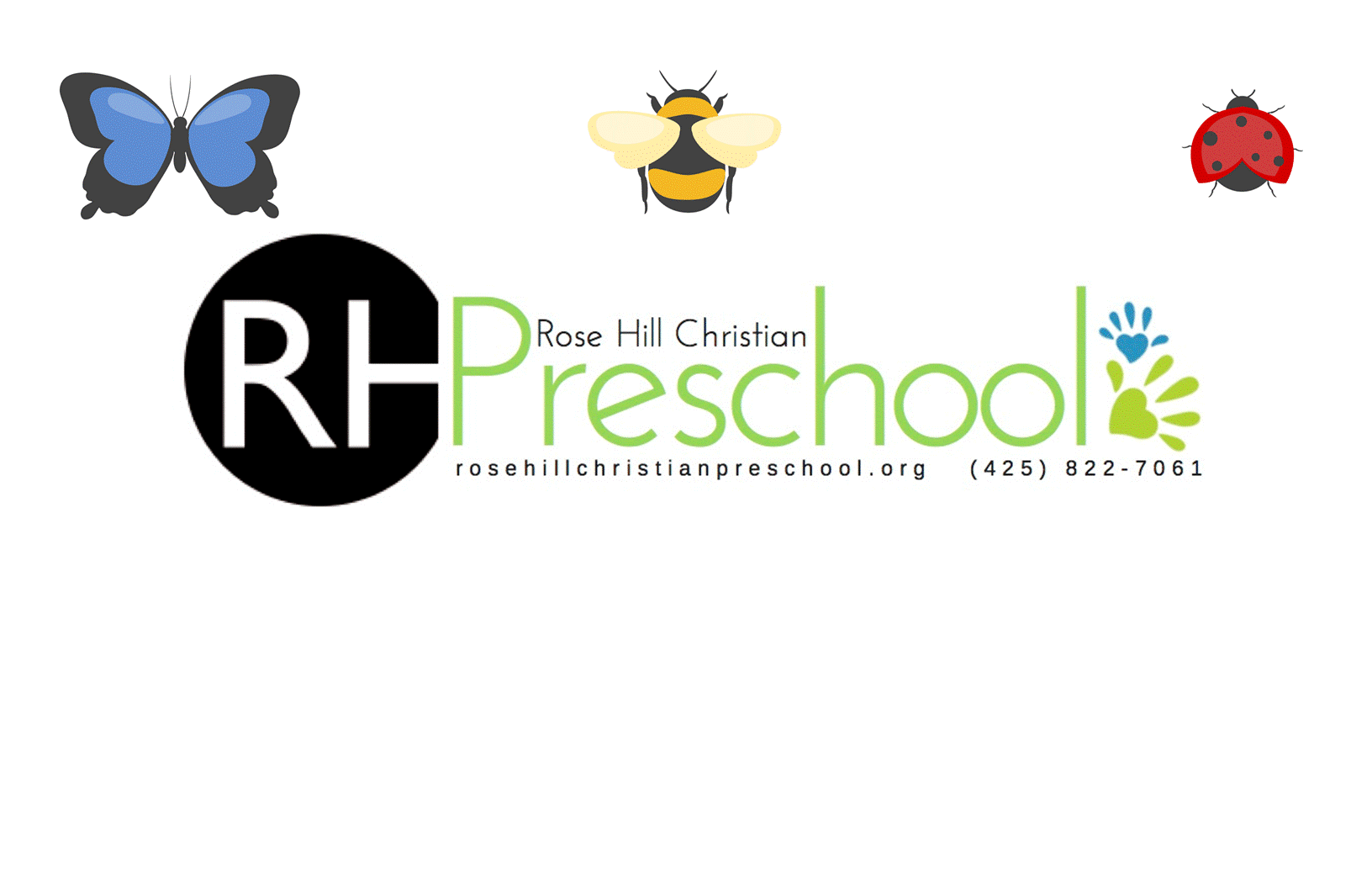 N E W   S T U D E N T   REGISTRATIONWe would love to meet you and your child, so please contact Rose Hill Christian Preschool to schedule a visit. Please bring this enrollment form with you. NON-REFUNDABLE ENROLLMENT FEE $125 - Due upon student enrollment acceptance. Vacancies are filled on a first-come, first-served basis._______________________________________Student Name										Birthdate________________________________________Parent Name________________________________________Address									State			Zip Code________________________________________Phone________________________________________EmailIndicate Class Choice:2’s & 3’s Preschool. Tuesday/Thursday (9:00-12:00)				$270/month*Diaper changing fee for non-potty trained child			$50/month3’s & 4’s Preschool. Monday/Wednesday/Friday (8:30-12:00) 		$320/monthPre-Kindergarten.  Monday/Tuesday/Wednesday/Thursday (12:30-4:00) 	$400/month	(Tuition is based on a 10 month payment)